International Situations Project TranslationInterdependent Happiness ScaleScoring: participants rate each of the 9 items on a Likert-type scale ranging from 1 (not at all applicable) to 7 (very much applicable).  Translation provided by:Ana Torres, Federal University of Paraíba, Joao PessoaDaniela S. Zanini, Pontifical Catholic University of Goiás, GoianiaHitokoto, H., & Uchida, Y. (2015). Interdependent happiness: Theoretical importance and measurement validity. Journal of Happiness Studies, 16, 211-239.The International Situations Project is supported by the National Science Foundation under Grant No. BCS-1528131. Any opinions, findings, and conclusions or recommendations expressed in this material are those of the individual researchers and do not necessarily reflect the views of the National Science Foundation.International Situations ProjectUniversity of California, RiversideDavid Funder, Principal InvestigatorResearchers:  Gwendolyn Gardiner, Erica Baranski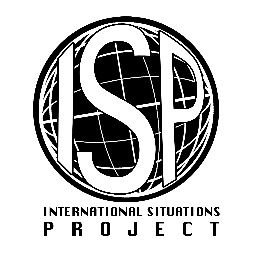 English versionTranslation (Portuguese)I believe that I and those around me are happyEu acredito que eu e as pessoas ao meu redor somos felizes.I feel that I am being positively evaluated by others around me Eu sinto que sou positivamente avaliado pelas pessoas ao meu redor.I make significant others happy Eu faço feliz as pessoas que são importantes   para mim.Although it is quite average, I live a stable lifeAinda que na média, minha vida é estável.I do not have any major concerns or anxietiesEu não tenho nenhuma preocupação ou ansiedade maior. I can do what I want without causing problems for other peopleEu posso fazer o que quiser sem causar problemas para as pessoas.I believe that my life is just as happy as that of others around meEu acredito que minha vida é tão feliz quanto a dos outros ao meu redor.I believe that I have achieved the same standard of living as those around meEu acredito que alcancei o mesmo padrão de vida dos outros ao meu redor.I generally believe that things are going as well for me as they are for others around meEu geralmente acredito que as coisas são tão boas para mim quanto são para os outros ao meu redor.